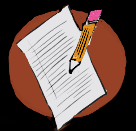 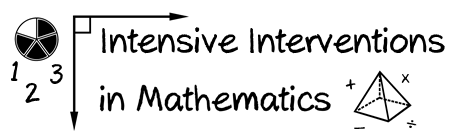 Identify 10 virtual representations that you might want to use within intensive intervention. You might want to check out the National Library for Virtual Manipulatives!                                            http://nlvm.usu.edu/en/nav/vlibrary.html Virtual Representations for Intensive Intervention Virtual Representations for Intensive Intervention12345678910